ZIPKINLI BALIK AVI TURNUVASINA KATILIM ŞARTLARI14 yaşını doldurmuş olmalıdır.18 yaşından küçükler için velisinin onayı olmalıdır. Sağlık Raporu (Sağlık Ocağından alınmışta olabilir.)Turnuvaya katılacak yarışmacılar, zıpkınla balık avına kendi ekipmanlarıyla katılacaklardır.Zıpkın turnuvasına katılacak olan tüm yarışmacıların dalış şamandırası bulundurulması zorunludur.Yarışmacılar turnuvaya kendi tekne ve botlarıyla katılabilir.Turnuvaya kıyıdan girerekte katılım sağlanmaktadır.Turnuvaya girerek yarışmaya başlayan katılımcılar, kıyıya döndüklerinde tekrardan yarışa katılamazlar.Su Ürünleri Sirkülerinde bulunun, avı yasaklanmış olan balık türleri avlanmayacaktır.Avlanacak Balık türleri ve kotalar yarışma gününde, start alanında açıklanacaktır.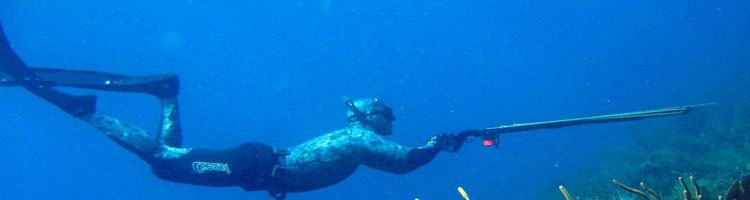 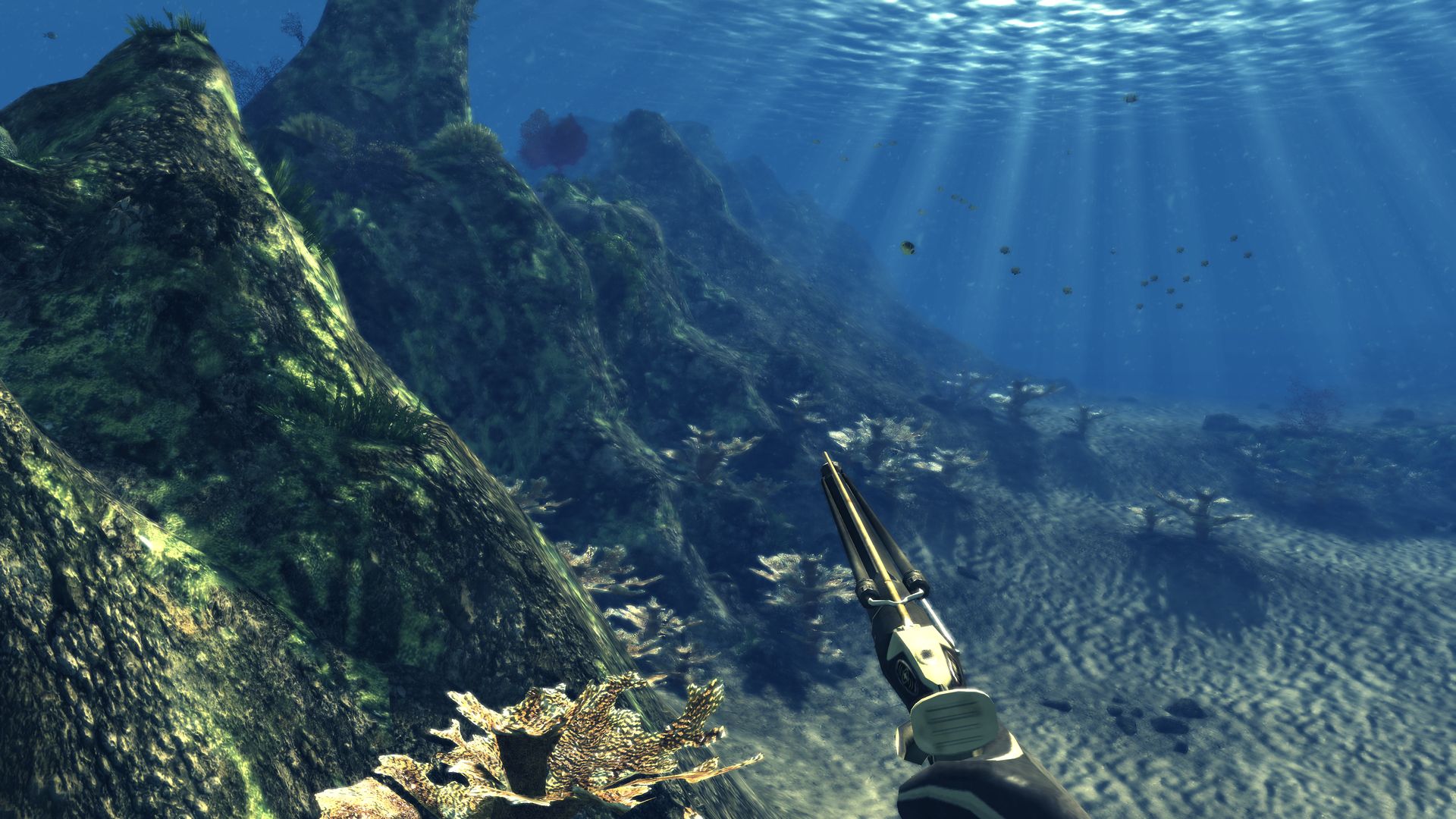 